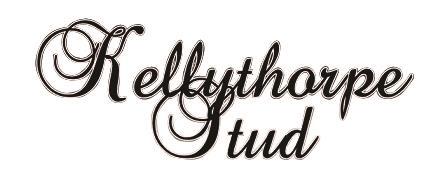 Kellythorpe Leading Breeder of the Year AwardsSectionBreederPrefixHUNTERBRENDAN CORCORANSHOW HORSESHARON HOWARTHCARRHOUSECOLOUREDCAROLINE HAMILTONLOSTOCKHUNTER PONYMESDAMES J & V STEPHENSANNANDALESHOW PONYMRS A M SMALLEY & MISS C J SMALLEYBARKWAYARABMR C LOWE & MRS J LOWEMINIATURE LISA TAYLORCONNEMARAMR C RATTIGANCARROWNURLAURDALESMRS J PENNELLNIPNAEXMOORMRS J WEBBFELLMRS I POTTERGREENHOLMEHIGHLANDKATE LAWSONLOCHLANDSNEWFORESTMR & MRS ALEX HUMBLESHETLANDMR JULIAN WALTERSSHARPTORWELSH AMR S ANDERSONTHISTLEDOWNWELSH BMESDAMES J & V STEPHENSANNANDALEWELSH CMR S ANDERSONTHISTLEDOWNWELSH DP J GRAYTHORNEYSIDE